Συνεργασία για μια
Ευρώπη με τοπική διάστασηΣχέδιο επικοινωνίας
της Ευρωπαϊκής Επιτροπής των Περιφερειών
για το έτος 2018Γενικό και πολιτικό πλαίσιο«Πιστεύω ακράδαντα ότι εφόσον ανταποκριθούμε στις προσδοκίες των πολιτών η καχυποψία για την Ευρώπη θα αντικατασταθεί από την επιθυμία για την Ευρώπη»Η Ευρωπαϊκή Επιτροπή των Περιφερειών (ΕτΠ) ακολουθεί μια επικοινωνιακή προσέγγιση η οποία βασίζεται στην αρχή της «επανασύνδεσης της Ευρώπης με τους πολίτες της μέσω εστιασμένης, αμφίδρομης επικοινωνίας επικεντρωμένης στα μέλη της». Στο πλαίσιο αυτό, η ΕτΠ αναπτύσσει τις επικοινωνιακές της δραστηριότητες σε εταιρική σχέση και συνεργασία με ένα «δίκτυο δικτύων» στο οποίο συμμετέχουν, αφενός, τα μέλη της, ενώσεις και τοπικές και περιφερειακές διοικήσεις και τα δίκτυά τους, και, αφετέρου, τα θεσμικά όργανα της ΕΕ, και ιδίως το Ευρωπαϊκό Κοινοβούλιο, η Ευρωπαϊκή Επιτροπή και το Συμβούλιο και τα δίκτυά τους. Στο πλαίσιο της επικοινωνιακής στρατηγικής της ΕτΠ για την περίοδο 2015-2020, στο παρόν σχέδιο επικοινωνίας ορίζεται περιορισμένος αριθμός προτεραιοτήτων και στόχων, καθώς και τα εργαλεία, τα κανάλια και οι πόροι που απαιτούνται για την υλοποίησή τους.Πλαίσιο πολιτικήςΗ επικοινωνιακή πολιτική της ΕτΠ παρουσιάζει το πολιτικό έργο του φορέα έναντι των θεσμικών οργάνων της ΕΕ και προσφέρει βήμα και τη δυνατότητα προβολής στους εκλεγμένους εκπροσώπους των τοπικών και περιφερειακών αρχών, αλλά και στους πολίτες. Στενά συνδεδεμένη με το έργο πολιτικής των επιτροπών της ΕτΠ, η επικοινωνία της ΕτΠ πρέπει να περιστρέφεται γύρω από τα μέλη, αναγνωρίζοντας ότι τα μέλη της ΕτΠ αποτελούν το πολυτιμότερο στοιχείο για την επικοινωνιακή της πολιτική. Τα μέλη και τα πιθανά μελλοντικά μέλη θα πρέπει εύκολα να βρίσκουν την απάντηση στο ερώτημα «Σε τι με αφορά αυτό;» (από πολιτική άποψη). Επιπλέον, το θεματολόγιο της ΕΕ και οι πρόσφατες εξελίξεις παρέχουν το πλαίσιο για στοχοθετημένες δραστηριότητες επικοινωνίας, πολιτικές πρωτοβουλίες και εκδηλώσεις. Το 2018 θα είναι το τελευταίο πλήρες έτος της θητείας των θεσμικών οργάνων της ΕΕ πριν από τις ευρωπαϊκές εκλογές του 2019, οι δε πολιτικές και επικοινωνιακές δραστηριότητες της ΕτΠ θα έλθουν αντιμέτωπες με τρεις κύριες προκλήσεις: Το μέλλον της Ευρώπης: Η συζήτηση για το μέλλον της ΕΕ είναι πιθανό να συνεχιστεί σε διάφορα επίπεδα. Η υιοθέτηση της σχετικής γνωμοδότησης της ΕτΠ αναμένεται τον Οκτώβριο του 2018 και ενδέχεται να τροφοδοτήσει περαιτέρω πολιτική συζήτηση, και πιο συγκεκριμένα ενόψει της 8ης διάσκεψης κορυφής των Περιφερειών και των Πόλεων της Ευρώπης, η οποία έχει προγραμματιστεί για τις αρχές του 2019, πριν από το Ευρωπαϊκό Συμβούλιο του Sibiu στις 9 Μαΐου 2019. Οι σχετικές επικοινωνιακές δραστηριότητες δεν αρκεί μόνο να προβάλλουν τη γνωμοδότηση του 2018, θα πρέπει επίσης να προσδιορισθούν και να υλοποιηθούν εντός ευρύτερου χρονικού ορίζοντα.Πολυετές Δημοσιονομικό Πλαίσιο (ΠΔΠ): Στην πολιτική ατζέντα για το 2018 θα κυριαρχήσει η πρόταση της Ευρωπαϊκής Επιτροπής για το ΠΔΠ της ΕΕ των 27 μετά το 2020, η οποία αναμένεται να εκδοθεί τον Μάιο. Η εν λόγω ανακοίνωση θα οδηγήσει στη δημοσίευση δέσμης νομοθετικών προτάσεων για τη χρηματοδότηση της ΕΕ μετά το 2020, οι οποίες θα καλύπτουν βασικά όλους τους τομείς πολιτικής της ΕΕ. Ορισμένες, όπως η πολιτική συνοχής, η αγροτική ανάπτυξη και η έρευνα, είναι υψίστης σημασίας για τις δημόσιες επενδύσεις των περιφερειακών και τοπικών αρχών. Επί του παρόντος, η συμφωνία του Ευρωπαϊκού Κοινοβουλίου και του Συμβουλίου για το ΠΔΠ και τις νομοθετικές προτάσεις δεν μπορεί να αναμένεται πριν από τις αρχές του 2019, ενδέχεται δε ακόμη και να αναβληθεί για το 2020. Η προσφορά σημαντικού πολιτικού έργου και η συνεπής επικοινωνία είναι απαραίτητα στοιχεία για την περίοδο που εκτείνεται πέρα από το 2019. Ευρωπαϊκές εκλογές του 2019: Το 2018 θα είναι το έτος κατά το οποίο θα προετοιμαστούν οι εκστρατείες για τις ευρωπαϊκές εκλογές του Ιουνίου 2019. Ο σχεδιασμός των επονομαζόμενων «επιτόπιων δραστηριοτήτων», δηλαδή η ανάπτυξη μιας διοργανικής εκστρατείας ευαισθητοποίησης το 2018, έχει ήδη ξεκινήσει. Προσφέρει ένα ευρύ φάσμα πολιτικών και επικοινωνιακών ευκαιριών για το 2018 και τις αρχές του 2019, στο πλαίσιο των οποίων η ΕτΠ θα μπορούσε να εδραιωθεί ως εταίρος του Ευρωπαϊκού Κοινοβουλίου με τον ίδιο τρόπο όπως και άλλα θεσμικά όργανα της ΕΕ, έτσι ώστε τα μέλη της ΕτΠ να μπορέσουν να ενθαρρύνουν τη συμμετοχή των ψηφοφόρων.Το σχέδιο επικοινωνίας του 2018 λαμβάνει υπόψη τη φιλοδοξία του Προέδρου να βελτιωθεί ο ρόλος και ο αντίκτυπος της ΕτΠ με βάση την αύξηση της προβολής και την ενίσχυση της συνεργασίας και επικοινωνίας, ιδίως με τις περιφερειακές και τοπικές αρχές και με τις ευρωπαϊκές ενώσεις τους.Ενδιάμεση αξιολόγηση της επικοινωνιακής στρατηγικής της ΕτΠ για το 2015-2020Η επικοινωνιακή στρατηγική της ΕτΠ για την περίοδο 2015-2020 αξιολογήθηκε το 2017. Η έκθεση, η οποία καταρτίστηκε από εξωτερικό αξιολογητή, επιβεβαίωσε την προσέγγισή της και συνέστησε μια σειρά από βελτιώσεις, και συγκεκριμένα:καλύτερη αξιοποίηση της επικοινωνίας ως καταλύτη για οργανωτικές αλλαγές, για παράδειγμα με την αύξηση της εστίασης των περιορισμένων πόρων σε βασικές προτεραιότητες, με καλύτερη γνωστοποίηση της προσέγγισης της εκστρατείας και με τον καθορισμό μετρήσιμων στόχωνεπανεξέταση της «διακυβέρνησης της επικοινωνίας» εντός της ΕτΠ, για παράδειγμα με αποτελεσματικότερη ανάπτυξη των βασικών μηνυμάτων και με απλούστευση των διαδικασιών λήψης αποφάσεωνδοκιμή νέων εργαλείων και προσεγγίσεων, για παράδειγμα με τη «διαμόρφωση» εκστρατειών υπό την έννοια της αποτελεσματικότερης ενσωμάτωσης των σχετικών μηνυμάτων, και με την ευρύτερη χρήση επικοινωνίας προς πολλαπλά μέσα ενημέρωσηςενίσχυση των δεσμών μεταξύ εσωτερικής και εξωτερικής επικοινωνίας.Το παρόν σχέδιο συντάχθηκε υπό το πρίσμα της προκαταρκτικής έκθεσης για το σχέδιο επικοινωνίας του 2017, η τελική έκδοση του οποίου θα υποβληθεί στο Προεδρείο της ΕτΠ στις 20 Μαρτίου 2018. Οι δημοσιονομικές πτυχές του παρόντος σχεδίου υποβλήθηκαν στην Επιτροπή Δημοσιονομικών και Διοικητικών Θεμάτων της ΕτΠ στις 13 Νοεμβρίου 2017 και εξακολουθούν να υπόκεινται στην τελική έγκριση από την αρμόδια για τον προϋπολογισμό αρχή. Οι εκστρατείες επικοινωνίας του 2018Η ΕτΠ υλοποιεί τις επικοινωνιακές της δραστηριότητες μέσω τριών εκστρατειών, οι οποίες παρουσιάζουν ένα ολοκληρωμένο σύνολο εργαλείων και διαύλων για την ενίσχυση της προβολής και του αντίκτυπου του νομοθετικού έργου της συνέλευσης. Για τον σκοπό αυτό, οι διαχειριστές των εκστρατειών αναπτύσσουν λεπτομερή σχέδια δράσης και καθοδηγούν διυπηρεσιακές ομάδες οι οποίες τις διεξάγουν και παρακολουθούν τα αποτελέσματά τους. Τα θέματα των εκστρατειών και η ανάπτυξή τους έχουν καθοριστεί χρησιμοποιώντας σαφή κριτήρια. Πιο συγκεκριμένα,παρέχουν τη δυνατότητα ενεργού εμπλοκής και συμμετοχής των μελών της ΕτΠμπορούν να τονίσουν τον αντίκτυπο και την προστιθέμενη αξία της ΕτΠ όσον αφορά τις πολιτικές της ΕΕσυνδέονται με το πολιτικό έργο της ΕτΠ στους τομείς προτεραιότητας των επιτροπών φέρνουν σε επαφή ένα ευρύτερο φάσμα θεσμικών οργάνων της ΕΕ και περιφερειακών και τοπικών φορέωνΤα εργαλεία και οι δραστηριότητες επικοινωνίας για κάθε εκστρατεία θα οριστούν σε «σχέδια δράσης», τα οποία μπορεί να περιλαμβάνουν:ενημερωτικά πακέτα για τα μέλη της ΕτΠ και τους ενδιαφερόμενους, με βάση την «αφηγηματική» προσέγγιση που υπογραμμίζει τις βέλτιστες τοπικές πρακτικές. Τα πακέτα αυτά θα περιλαμβάνουν αφηγήσεις και την ακολουθητέα γραμμή, περιγραφές έργων, ειδικές ενημερώσεις/ενημερωτικά δελτία, παρουσιάσεις, πληροφοριακά γραφικά, βίντεο κλιπ δραστηριότητες στον τομέα της μαζικής ενημέρωσης και του τύπου, μεταξύ άλλων εταιρικές σχέσεις με τα μέσα ενημέρωσης, σεμινάρια δημοσιογράφων κλπ. διαδικτυακές και οπτικοακουστικές δραστηριότητες και δραστηριότητες στα μέσα κοινωνικής δικτύωσης, καθώς και κατάρτιση όπου απαιτείταισημαντικές εκδηλώσεις, συνέδρια και σεμινάρια. Τα σχέδια δράσης και τα συναφή εργαλεία θα αναπτυχθούν και θα επικαιροποιηθούν ενόψει του κυλιόμενου πολιτικού προγράμματος και των θεματικών προτεραιοτήτων της ΕτΠ και των επιτροπών της. Τα μέλη που ήταν ή/και είναι εισηγητές σε θέματα που σχετίζονται με τις εν λόγω εκστρατείες θα πρέπει να συμμετέχουν ενεργά, μεταξύ άλλων με την υποβολή εκθέσεων στις επιτροπές για τις εκστρατείες.Εκστρατεία 1: Περιφέρειες, πόλεις και τοπικές αρχές που εργάζονται για το μέλλον της Ευρώπης«Η Ευρώπη δεν μπορεί να οικοδομηθεί χωρίς τους πολίτες της: πρέπει να εργαστούμε μαζί τους για το μέλλον της Ευρώπης, επειδή η Ευρώπη είναι το μέλλον τους»Πλαίσιο και σκεπτικόΕπί του παρόντος, η συζήτηση για το μέλλον της ΕΕ των 27 θέτει χρονικό ορίζοντα μέχρι το 2025. Η συζήτηση αυτή διαμορφώθηκε με βάση τη Λευκή Βίβλο της Ευρωπαϊκής Επιτροπής για το μέλλον της Ευρωπαϊκής Ένωσης την άνοιξη του 2017 και είναι πιθανό να συνεχιστεί και το 2018. Στο πλαίσιο του οδικού χάρτη μέχρι τις ευρωπαϊκές εκλογές του 2019 που παρουσίασε στην ομιλία του για την κατάσταση της Ένωσης στις 13 Σεπτεμβρίου 2017, ο πρόεδρος της Ευρωπαϊκής Επιτροπής κ. Jean-Claude Juncker πρότεινε τη διεξαγωγή «συζητήσεων για το μέλλον της Ευρώπης σε κοινοβούλια, πόλεις και περιφέρειες». Στην ομιλία του για την κατάσταση της Ένωσης στις 10 Οκτωβρίου 2017, ο Πρόεδρος της ΕτΠ κ. Karl-Heinz Lambertz πρότεινε να διεξαχθούν «συζητήσεις στις τοπικές και περιφερειακές συνελεύσεις μας» και «να εργαστούμε από κοινού (με τα θεσμικά όργανα της ΕΕ) ώστε να διασφαλιστεί ότι η Ένωση είναι σε άμεση επαφή με τους πολίτες της». Στις 18 Οκτωβρίου 2017, ο Πρόεδρος του Ευρωπαϊκού Συμβουλίου κ. Donald Tusk προσδιόρισε βασικές ημερομηνίες για τη συζήτηση σχετικά με το μέλλον της Ευρώπης μεταξύ των αρχηγών κρατών και κυβερνήσεων για το 2018 και πέραν αυτού.Στρατηγική προσέγγιση και κύριοι στόχοιΗ εκστρατεία αυτή αποτελεί συνέχεια της προηγούμενης εκστρατείας με θέμα «Προβληματισμοί για την Ευρώπη» και θα έχει ως στόχο την εισαγωγή των περιφερειακών και τοπικών συμφερόντων στη συζήτηση για το μέλλον της Ευρώπης, υπογραμμίζοντας το νομοθετικό έργο της ΕτΠ ως προς το θέμα αυτό, ιδίως τη σχετική γνωμοδότηση της ΕτΠ που πρόκειται να εγκριθεί το 2018. Κύριο μέσο επικοινωνίας θα είναι οι «Διάλογοι με τους πολίτες» που διεξάγονται από μέλη της ΕτΠ και συμβάλλουν στην εκστρατεία ευαισθητοποίησης για τις ευρωπαϊκές εκλογές του 2019. Το πεδίο εφαρμογής, η εμβέλεια και ο αντίκτυπος των συναφών δραστηριοτήτων θα ενισχυθούν μέσω ψηφιακών και άλλων μέσων, όπως εφαρμογές για κινητά, επιγραμμικές έρευνες, μελέτες, διασκέψεις και ενημερωτικά δελτία κλπ. Τα τακτικά και αναπληρωματικά μέλη της ΕτΠ θα ενθαρρυνθούν να παρίστανται σε εκδηλώσεις τρίτων σε τοπικό επίπεδο οι οποίες πραγματοποιούνται, για παράδειγμα, σε περιφερειακά κοινοβούλια και συνελεύσεις ή από τα θεσμικά όργανα της ΕΕ και ευρωπαϊκές ενώσεις, αλλά και να ενώσουν τις δυνάμεις τους με ευρωπαίους, εθνικούς, περιφερειακούς και τοπικούς πολιτικούς ηγέτες. Ιδιαίτερη έμφαση θα δοθεί στους νέους, οι δε μορφές θα αναπτυχθούν από κοινού, για παράδειγμα, με το Ευρωπαϊκό Κοινοβούλιο. Σε ποσοτικούς όρους, στόχοι της εν λόγω εκστρατείας είναι: η διεξαγωγή 100 διαλόγων με τους πολίτες με τη συμμετοχή 150 μελών της ΕτΠ, οι οποίοι θα απευθύνονται σε 10.000 πολίτες στα 27 κράτη μέληη παροχή 40.000 απαντήσεων στην ηλεκτρονική έρευνα και από τα 27 κράτη μέλη που αφοράη συμβολή σε 50 συζητήσεις που θα διεξαχθούν από περιφερειακές/τοπικές συνελεύσεις ή ευρωπαϊκές ενώσειςη συμμετοχή σε ενεργό διοργανική συνεργασία με τους διαλόγους με τους πολίτες της Ευρωπαϊκής Επιτροπής, αλλά και με την πρόσκληση βουλευτών του Ευρωπαϊκού Κοινοβουλίου σε τοπικές εκδηλώσεις της ΕτΠ και τη συμμετοχή μελών της ΕτΠ σε εκδηλώσεις άλλων θεσμικών οργάνων της ΕΕη πραγματοποίηση αντιπροσωπευτικής έρευνας της κοινής γνώμης στις περιφέρειες, κατά προτίμηση να διεξαχθεί από το Ευρωβαρόμετροη άμεση ενημέρωση 500 τοπικών ηγετών σχετικά με την ομιλία του Προέδρου της ΕτΠ για την κατάσταση της Ένωσης (Οκτώβριος 2018) και ενεργός ενθάρρυνση της αλληλεπίδρασης και δέσμευσής τουςη προσέγγιση 700 εμπειρογνωμόνων επικοινωνίας της ΕΕ από τα θεσμικά όργανα της ΕΕ, τις περιφέρειες και τις πόλειςη ενημέρωση 2.000 υποψηφίων για τις ευρωπαϊκές εκλογές του 2019 σχετικά με τον ρόλο και τον αντίκτυπο της ΕτΠ στη χάραξη πολιτικής της ΕΕ (Νοέμβριος 2018-Απρίλιος 2019)η συμμετοχή έως και 1.000 τοπικών, περιφερειακών, εθνικών και ευρωπαίων πολιτικών ηγετών στη σύνοδο κορυφής των περιφερειών και των πόλεων (άνοιξη 2019).Ορόσημαπρώτο εξάμηνο του 2018: σειρά συζητήσεων με εκπροσώπους ευρωπαϊκών και εθνικών ενώσεων περιφερειακών και τοπικών αρχώνμέσα του 2018: έκθεση σχετικά με τους διάλογους με τους πολίτες της ΕτΠενεργός συμμετοχή της ΕτΠ στην εκστρατεία ευαισθητοποίησης για τις ευρωπαϊκές εκλογές του 2019έγκριση της γνωμοδότησης της ΕτΠ για το «μέλλον της Ευρώπης»9 Οκτωβρίου: ομιλία με θέμα «Η κατάσταση της Ένωσης: η άποψη των περιφερειών και των πόλεων» άλλες συζητήσεις, μεταξύ άλλων κατά τη διάρκεια συνόδων ολομέλειας της ΕτΠ, για βασικά ζητήματα σχετικά με την «ατζέντα των ηγετών» του Ευρωπαϊκού ΣυμβουλίουΝοέμβριος του 2018: 9ο Ευρωπαϊκό Συνέδριο για τη Δημόσια Επικοινωνία (EuroPCom) – παρουσίαση του ενημερωτικού πακέτου της ΕτΠ για τις ευρωπαϊκές εκλογές του 2019πρώτο τρίμηνο του 2019: 8η Ευρωπαϊκή Διάσκεψη Κορυφής των Περιφερειών και των Πόλεων. Εκστρατεία 2: Επένδυση στη βιώσιμη ανάπτυξη και την απασχόληση σε όλες τις περιφέρειες, τις πόλεις και τις τοπικές αρχές«Η φιλοδοξία για την Ευρώπη πρέπει να υποστηρίζεται από σημαντικούς πόρους για να είναι αξιόπιστη.»Πλαίσιο και σκεπτικόΤην πρόταση για το Πολυετές Δημοσιονομικό Πλαίσιο (ΠΔΠ) της ΕΕ μετά το 2020, τον Μάιο του 2018, θα ακολουθήσει περαιτέρω ένα σύνολο νομοθετικών προτάσεων που θα διέπουν τα αντίστοιχα κονδύλια και προγράμματα της ΕΕ. Πιο συγκεκριμένα, τα ευρωπαϊκά διαρθρωτικά και επενδυτικά ταμεία αποτελούν σημαντική πηγή δημοσίων επενδύσεων σε τοπικό επίπεδο συμπεριλαμβάνοντας τις περιφέρειες και πόλεις στην υλοποίησή τους, οι οποίες είναι υπεύθυνες για περισσότερο από το 50% των δημοσίων επενδύσεων στην ΕΕ. Επιπλέον, το μέλλον του Ευρωπαϊκού Ταμείου Στρατηγικών Επενδύσεων και των χρηματοπιστωτικών μέσων που αφορούν τις περιφερειακές και τοπικές αρχές θα συζητηθεί το 2018 και μετά. Τέλος, θα καταστούν αισθητά τα αποτελέσματα του έργου της ΕτΠ για τις δημόσιες επενδύσεις, της συνεργασίας της με την Ευρωπαϊκή Τράπεζα Επενδύσεων και του ρόλου της στο πρόγραμμα για το αστικό περιβάλλον της ΕΕ. Στρατηγική προσέγγιση και κύριοι στόχοιΣτόχος της εκστρατείας αυτής είναι να διασφαλιστεί η ενεργός συμμετοχή των περιφερειακών και τοπικών αρχών στις διαπραγματεύσεις για τα μελλοντικά οικονομικά της ΕΕ και για τα νομικά τους θεμέλια. Η έγκαιρη έγκρισή τους έχει τεθεί σε κίνδυνο λόγω της αβεβαιότητας που προκύπτει από την αποχώρηση του Ηνωμένου Βασιλείου από την ΕΕ μέχρι τον Μάρτιο του 2019. Η μείωση του προϋπολογισμού της ΕΕ και η καθυστερημένη έγκριση του επόμενου ΠΔΠ και της χρηματοδότησης της ΕΕ μετά το 2020 θα έχει σοβαρές συνέπειες για τις δημόσιες επενδύσεις σε περιφερειακό και τοπικό επίπεδο. Εκτός από την ενεργό γνωστοποίηση του πολιτικού έργου της ΕτΠ ως προς το θέμα αυτό, στις σημαντικότερες δραστηριότητες επικοινωνίας θα περιλαμβάνεται η δημιουργία συνασπισμών με ευρύ φάσμα ενδιαφερομένων προκειμένου να διασφαλιστεί η έγκαιρη έγκριση ισχυρής, αποτελεσματικής και απλουστευμένης χρηματοδότησης της ΕΕ μετά το 2020 που θα υποστηρίζει την οικονομική, κοινωνική και εδαφική συνοχή και την ισόρροπη και βιώσιμη ανάπτυξη για όλες τις περιφέρειες, τις πόλεις και τις αγροτικές περιοχές. Η εκστρατεία αυτή θα προσπαθήσει επίσης να διασφαλίσει ότι θα ακουστεί η άποψη των τοπικών και περιφερειακών αρχών στις συζητήσεις για την κοινωνική πολιτική (Ευρωπαϊκός πυλώνας κοινωνικών δικαιωμάτων, Ευρωπαϊκό Κοινωνικό Ταμείο κλπ.).Ως βάση για τις δραστηριότητες αυτές χρησιμεύει η «Συμμαχία για τη Συνοχή», η οποία θα συνεχιστεί και το 2018. Σε ποσοτικούς όρους, στόχοι της εν λόγω εκστρατείας είναι: σε συνεργασία με τα θεσμικά όργανα της ΕΕ, ευρωπαϊκές ενώσεις και περιφερειακά γραφεία, η ενεργός συμμετοχή 20.000 τοπικών φορέων σε εκδηλώσεις σχετικά με το μέλλον των οικονομικών και των προγραμμάτων της ΕΕη διοργάνωση σειράς υψηλού επιπέδου διασκέψεων για τους τοπικούς ηγέτες σχετικά με θέματα προτεραιότητας που συνδέονται με το μέλλον των οικονομικών της ΕΕ, όπως αυτά αντιμετωπίζονται από την τοπική σκοπιάη συνεργασία με υποψηφίους για τις ευρωπαϊκές εκλογές του 2019 σχετικά με την άποψη της ΕτΠ για το μέλλον της χρηματοδότησης της ΕΕ (Νοέμβριος 2018-Απρίλιος 2019).Ορόσημα15 Ιανουαρίου-23 Φεβρουαρίου: 3ο διαδικτυακό μάθημα της ΕτΠ (MOOC) με θέμα «Περιφέρειες, πόλεις και χρηματοδότηση από την ΕΕ»(οι ημερομηνίες δεν έχουν ακόμη επιβεβαιωθεί) διασκέψεις της ΕτΠ για το ΠΔΠ και τις νομοθετικές προτάσεις μετά το 2020 για την πολιτική συνοχής, την αγροτική ανάπτυξη, το πρόγραμμα πλαίσιο για την έρευνα και καινοτομία κλπ.· κοινή διάσκεψη με την ΕΤΕπ, τον ΟΟΣΑ και την Ευρωπαϊκή Επιτροπήσυζητήσεις, μεταξύ άλλων σε συνόδους ολομέλειας της ΕτΠ, για βασικά ζητήματα σχετικά με την «ατζέντα των ηγετών», μεταξύ άλλων με τις εκ περιτροπής προεδρίες του Συμβουλίου για θέματα που άπτονται του ΠΔΠ 8-11 Οκτωβρίου: 16η Ευρωπαϊκή Εβδομάδα των Περιφερειών και των Πόλεων.Εκστρατεία 3: Οι περιφέρειες, οι πόλεις και οι τοπικές αρχές της ΕΕ ως παράγοντες αλλαγής«Η Ένωση είναι ο μόνος δρόμος που θα επιτρέψει στην Ευρώπη να αντιμετωπίσει τις προκλήσεις του 21ου αιώνα οι οποίες επηρεάζουν τη ζωή των τοπικών πληθυσμών στις πόλεις και τις περιφέρειές μας. Η προσέγγισή μας είναι απλή: να οικοδομήσουμε την Ευρώπη από κάτω προς τα επάνω, με τη συμμετοχή των ευρωπαίων πολιτών.»Πλαίσιο και σκεπτικόΟι περιφέρειες και οι πόλεις της Ευρώπης αποτελούν τόπους αλλαγής και καινοτομίας. Οι πολίτες αναμένουν από τους τοπικούς και περιφερειακούς ηγέτες τους να παράσχουν λύσεις στις σημερινές προκλήσεις και ευκαιρίες που παρουσιάζονται λόγω της παγκοσμιοποίησης, της αλλαγής του κλίματος, της ενεργειακής μετάβασης, της κυκλικής οικονομίας, της ανεργίας των νέων, της δημογραφικής αλλαγής, της ένταξης των μεταναστών κλπ. Η ευρωπαϊκή ολοκλήρωση εξαρτάται επίσης από την τοπική γνώση, είναι δε λογικό να συγκεντρώνονται οι γνώσεις σχετικά με τις τοπικές λύσεις. Τα θεσμικά όργανα της ΕΕ θα πρέπει να λαμβάνουν συστηματικότερα υπόψη τις τοπικές πολιτικές εισηγήσεις και να διευκολύνουν την ανταλλαγή πολιτικών διδαγμάτων μεταξύ περιφερειών και πόλεων. Κατά συνέπεια, η εκστρατεία αυτή θα επικεντρωθεί στην ενίσχυση της χάραξης πολιτικής της ΕΕ βάσει τοπικών στοιχείων σε τομείς όπως:κλιματική δράση: μετριασμός του κλίματος (π.χ. ενεργειακή απόδοση), κλιματική προσαρμογή (συμπεριλαμβανομένης της μείωσης του κινδύνου καταστροφών και της ανθεκτικότητας), συμμαχίες και διπλωματία πόλεων σχετικά με ζητήματα του κλίματος (όπως η COP24 και το Παγκόσμιο Σύμφωνο των Δημάρχων)αειφόρος ανάπτυξη: μεταφορά στην εθνική νομοθεσία της εσωτερικής ατζέντας αειφόρου ανάπτυξης της ΕΕ (ευρωπαϊκή δράση για την αειφορία) και των στόχων βιώσιμης ανάπτυξης των Ηνωμένων Εθνών (κυρίως του στόχου 11: «επίτευξη ασφαλών, ανθεκτικών, βιώσιμων και χωρίς αποκλεισμούς πόλεων και οικισμών»), περιβαλλοντικοί κίνδυνοι (π.χ. ρύπανση του αέρα, απόβλητα), περιβαλλοντική βιωσιμότητα (π.χ. διακυβέρνηση των ωκεανών), αποδοτικότητα των πόρων (συμπεριλαμβανομένης της κυκλικής οικονομίας) και συμμαχίες και διπλωματία πόλεων σχετικά με τη βιώσιμη ανάπτυξη, όπως οι «Δήμαρχοι για την οικονομική ανάπτυξη»κοινωνίες χωρίς αποκλεισμούς: νόμιμη και παράτυπη μετανάστευση, ένταξη και κοινωνική συνοχή, συμπεριλαμβανομένης της ενσωμάτωσης των μεταναστών, καταπολέμηση της ριζοσπαστικοποίησης, παροχή βοήθειας στους νέους και τις περιθωριοποιημένες ομάδες, καθώς και εξωτερικές πολιτικές και διπλωματία των πόλεων με στόχο την αντιμετώπιση των πρωταρχικών αιτιών της μετανάστευσης, όπως η πρωτοβουλία της Λευκωσίας και οι «Περιφέρειες και πόλεις για την ανάπτυξη». Στρατηγική προσέγγιση και κύριοι στόχοιΗ εκστρατεία αυτή προβάλλει τις περιφέρειες, τις πόλεις και τις τοπικές αρχές να αναλαμβάνουν δράση για την παροχή πρακτικών λύσεων και να αντιμετωπίζουν προβλήματα σε επίπεδο ΕΕ που έχουν σημασία για τους πολίτες. Θα πρέπει να πλαισιώνει την αξία της πολυεπίπεδης διακυβέρνησης για τη χάραξη πολιτικής στην ΕΕ, υπογραμμίζοντας τοπικές πολιτικές λύσεις, βέλτιστες πρακτικές και την καινοτομία. Με τον τρόπο αυτό, θα καταστούν αισθητά μέσω των σχετικών επικοινωνιακών δραστηριοτήτων τα αποτελέσματα της πληθώρας τεχνογνωσίας που θα συγκεντρώσουν τα μέλη της ΕτΠ και οι ευρωπαϊκές ενώσεις και δίκτυα περιφερειακών και τοπικών αρχών. Επιπλέον, η ΕτΠ θα εντείνει τη συνεργασία της με τις περιφερειακές αντιπροσωπείες στις Βρυξέλλες και θα διευκολύνει τις ανταλλαγές μεταξύ των διαφόρων προγραμμάτων της ΕΕ, τα οποία παρέχουν δυνατότητες συνεργασίας μεταξύ περιφερειών και πόλεων, συμπεριλαμβανομένης συνεργασίας με γειτονικές χώρες και διεθνείς οργανισμούς και ενώσεις. Ως παράγων προβολής βέλτιστων πρακτικών, η εν λόγω εκστρατεία θα ενθαρρύνει την «αφήγηση ιστοριών», ενισχύοντας έτσι την εστιασμένη στα μέλη προσέγγιση. Μέσω παραδειγμάτων καινοτομίας και προσέγγισης από τη βάση προς την κορυφή, η ΕτΠ και τα μέλη της μπορούν να επιδείξουν έννοιες όπως η πολυεπίπεδη διακυβέρνηση, η διπλωματία των πόλεων και η αποκεντρωμένη αναπτυξιακή συνεργασία. Η εστίαση αυτή συνεπάγεται ότι οι δραστηριότητες εξωτερικών υποθέσεων της ΕτΠ θα ενταχθούν στην εν λόγω εκστρατεία στο μέτρο που εστιάζουν στην προώθηση της δράσης για το κλίμα, στην ενθάρρυνση της αειφόρου ανάπτυξης και στην αντιμετώπιση των προκλήσεων της μετανάστευσης. Σε ποσοτικούς όρους, στόχοι της εν λόγω εκστρατείας είναι: σε συνεργασία με τα θεσμικά όργανα της ΕΕ, ευρωπαϊκές ενώσεις και περιφερειακά γραφεία, η ενεργός συμμετοχή 2.000 τοπικών φορέων σε εκδηλώσεις σχετικά με «τις ασφαλείς, ανθεκτικές, βιώσιμες και με λιγότερους αποκλεισμούς περιφέρειες και πόλεις της ΕΕ»η διοργάνωση σειράς υψηλού επιπέδου διασκέψεων για 200 τοπικούς ηγέτες σχετικά με θέματα προτεραιότητας που συνδέονται με «τις ασφαλείς, ανθεκτικές, βιώσιμες και με λιγότερους αποκλεισμούς περιφέρειες και πόλεις της ΕΕ»η ενημέρωση 2.000 υποψηφίων για τις ευρωπαϊκές εκλογές του 2019 σχετικά με την άποψη της ΕτΠ για «ασφαλείς, ανθεκτικές, βιώσιμες και με λιγότερους αποκλεισμούς περιφέρειες και πόλεις» (Νοέμβριος 2018-Απρίλιος 2019).Ορόσημα(οι ημερομηνίες δεν έχουν ακόμη επιβεβαιωθεί) διασκέψεις και μέσα επικοινωνίας που έχουν αναπτυχθεί από κοινού με τις περιφέρειες, τις πόλεις και τις ενώσεις τους για την ανάπτυξη πολιτικής και τις βέλτιστες τοπικές πρακτικές, μεταξύ άλλων με γειτονικές χώρες και διεθνείς οργανισμούς.συζητήσεις, μεταξύ άλλων σε συνόδους ολομέλειας της ΕτΠ, για βασικά ζητήματα σχετικά με την «ατζέντα των ηγετών», μεταξύ άλλων με τις εκ περιτροπής προεδρίες του Συμβουλίου 21-25 Μαΐου: Πράσινη Εβδομάδα13 Οκτωβρίου: Διεθνής Ημέρα UNISDR για τη Μείωση των Καταστροφών3-14 Δεκεμβρίου: Διάσκεψη των Ηνωμένων Εθνών για την αλλαγή του κλίματος (COP24), Κατοβίτσε, Πολωνία.Άλλη θεσμική επικοινωνίαΠέρα από τις τρεις εκστρατείες, η επαρκής κάλυψη του νομοθετικού έργου και άλλων θεσμικών δραστηριοτήτων θα διασφαλίσει τη διαθεσιμότητα πηγών πληροφόρησης με τον μεγαλύτερο υποσχόμενο αντίκτυπο. Σε αυτές περιλαμβάνεται, για παράδειγμα, η συμμετοχή της ΕτΠ στο Ευρωπαϊκό Έτος Πολιτιστικής Κληρονομιάς και η συνεργασία από την άποψη αυτή με τα θεσμικά όργανα της ΕΕ και τις περιφέρειες και πόλεις. Λόγω των περιορισμένων πόρων, το μείγμα των μέσων ενημέρωσης για τις δραστηριότητες εκτός των εκστρατειών θα καθοριστεί αξιοποιώντας τις υπηρεσίες τύπου της ΕτΠ, οπτικοακουστικά μέσα, εκδηλώσεις, την ιστοσελίδα, μέσα κοινωνικής δικτύωσης και δημοσιεύσεις, αλλά και λαμβάνοντας υπόψη την απήχηση, την πολιτική και θεσμική συνάφεια και το δυναμικό για το κοινό-στόχο της ΕτΠ.Μπορεί να είναι χρήσιμο να υπενθυμίσουμε την «τυποποιημένη δέσμη» προϊόντων και υπηρεσιών επικοινωνίας για το νομοθετικό έργο, που αποτελεί και την κύρια δραστηριότητα της ΕτΠ. Για μια συνήθη συνεδρίαση επιτροπής, περιλαμβάνει επισήμανση ή δελτίο τύπου, καταχώριση στο διαδίκτυο και, για κάθε επιμέρους γνωμοδότηση, το τυποποιημένο φυλλάδιο με την επιλογή για τον εισηγητή να προσκαλέσει τα μέσα ενημέρωσης. Για μια μελέτη ή τη διοργάνωση εκδήλωσης, περιλαμβάνει καταχώριση στο διαδίκτυο. Όλα τα παραδείγματα και οι ιστορίες επιτυχίας καταγράφονται διαδικτυακά στην ιστοσελίδα της εκστρατείας «Η Ευρώπη στην περιοχή μου». Παρακολούθηση και αξιολόγησηΗ απήχηση και τα αποτελέσματα της επικοινωνίας της ΕτΠ παρακολουθούνται από ένα σύστημα μηνιαίων και ετήσιων εκθέσεων σχετικά με τα σχέδια επικοινωνίας, αλλά και από τη βασική, ενδιάμεση και τελική αξιολόγηση της επικοινωνιακής στρατηγικής 2015-2020, η οποία επικεντρώνεται στον αντίκτυπο και τη σχέση κόστους/αποτελεσματικότητας των εργαλείων και των διαύλων επικοινωνίας. Το σύστημα παρακολούθησης εξετάζει τις ακόλουθες πτυχές: Σχέσεις με τον τύπο και τα μέσα ενημέρωσης: Καταρτίζονται εκθέσεις όσον αφορά τα μέσα μαζικής ενημέρωσης σε μηνιαία βάση και μετά από συνόδους ολομέλειας και βασικές εκδηλώσεις και παρουσιάζονται τα επιτεύγματα από την άποψη των αναφορών και της προβολής στα μέσα ενημέρωσης, μεταξύ άλλων μέσω οπτικοακουστικών μέσων. Οι εν λόγω εκθέσεις θα περιλαμβάνουν επίσης ποιοτικές αναλύσεις ανά θέμα και χώρα. Εκδηλώσεις: Τα αποτελέσματα και ο αντίκτυπος των βασικών εκδηλώσεων της ΕτΠ τεκμηριώνονται μέσω αξιολογήσεων και διαδικασιών. Πέρα από τις έρευνες ικανοποίησης των συμμετεχόντων, οι αξιολογήσεις θα περιλαμβάνουν πληροφορίες σχετικά με τον αντίκτυπο των εκδηλώσεων της ΕτΠ, π.χ. όσον αφορά επακόλουθες δραστηριότητες που πραγματοποιούνται από τις τοπικές διοικήσεις. Δημοσιεύσεις, διαδικτυακά μέσα και μέσα κοινωνικής δικτύωσης: Καταρτίζονται εκθέσεις σε μηνιαία βάση ή μετά από συνόδους ολομέλειας και βασικές εκδηλώσεις και παρουσιάζονται τα επιτεύγματα από την άποψη της προβολής στα διαδικτυακά μέσα και τα μέσα κοινωνικής δικτύωσης. Επιπλέον, χρησιμοποιούνται εργαλεία για την καλύτερη παρακολούθηση της χρήσης των δημοσιεύσεων της ΕτΠ και των πηγών στο διαδίκτυο. Σε ορισμένες περιπτώσεις, θα πραγματοποιηθούν ειδικές αξιολογήσεις για τη βελτίωση της χρησιμότητας των έντυπων και διαδικτυακών δημοσιεύσεων της ΕτΠ. Σε συνέχεια της ενδιάμεσης αξιολόγησης του 2017, σχεδιάζεται η ανάπτυξη διεξοδικότερων μηνιαίων εκθέσεων με βάση δείκτες που παρέχουν ποιοτικές αξιολογήσεις των διαφόρων εργαλείων και διαύλων.Για να διασφαλιστεί ότι οι δραστηριότητες επικοινωνίας είναι ελκυστικές για τα μέλη και προσαρμοσμένες στις ανάγκες τους, μια ανεπίσημη μικρή ομάδα μελών θα πρέπει να παρέχει συμβουλές σε ad hoc βάση (για παράδειγμα όσον αφορά την εκδήλωση EuroPCom). Οι μηνιαίες εκθέσεις θα εξακολουθήσουν επίσης να υποβάλλονται στον εισηγητή για θέματα επικοινωνίας της Επιτροπής Δημοσιονομικών και Διοικητικών Θεμάτων της ΕτΠ, καθώς και στην εσωτερική ομάδα υπευθύνων επικοινωνίας που συστάθηκε τον Οκτώβριο του 2015. Πόροι και προσωπικόΗ Διεύθυνση Επικοινωνίας διαχειρίζεται τα διάφορα εργαλεία επικοινωνίας της ΕτΠ, όπως τις σχέσεις με τα μέσα ενημέρωσης, τις διασκέψεις και εκδηλώσεις, την ψηφιακή επικοινωνία (συμπεριλαμβανομένης της επικοινωνίας στο διαδίκτυο και τα μέσα κοινωνικής δικτύωσης), και τις εκδόσεις. Οι τρεις μονάδες της απασχολούν μόνιμο προσωπικό 51 ατόμων (22 AD, 20 AST, 2 END, 7 CA). Το επίπεδο διοίκησης της Διεύθυνσης (2 AD, 3 AST) περιλαμβάνει, επίσης, μια ομάδα αρμόδια για την εποπτεία του προϋπολογισμού για την επικοινωνία. Σημαντικό μέρος των ανθρώπινων πόρων της Διεύθυνσης θα επικεντρωθεί στις τρεις εκστρατείες επικοινωνίας. Η μηνιαία υποβολή εκθέσεων για την επικοινωνία θα επεκταθεί ώστε να συμπεριληφθούν εκθέσεις σχετικά με την αξιοποίηση του ανθρώπινου δυναμικού. Όσον αφορά τον επιχειρησιακό προϋπολογισμό, το σχέδιο επικοινωνίας για το 2018 θα υλοποιηθεί με πόρους παρόμοιους με τους διατεθέντες τα προηγούμενα έτη, της τάξης του 1.898.531 ευρώ. Εφόσον ο προϋπολογισμός του 2018 εγκριθεί αναλόγως από την αρμόδια για τον προϋπολογισμό αρχή, θα κατανέμεται σε τρεις γραμμές του προϋπολογισμού:439.850 ευρώ για την οργάνωση εκδηλώσεων (στις Βρυξέλλες ή σε αποκεντρωμένες περιοχές) σε συνεργασία με τις τοπικές και τις περιφερειακές αρχές, τις ενώσεις τους και με τα θεσμικά όργανα της ΕΕ (γραμμή προϋπολογισμού 2542)682.210 ευρώ για σχέσεις με ευρωπαϊκά, εθνικά, περιφερειακά, τοπικά ή εξειδικευμένα μέσα ενημέρωσης και συνεργασίες με οπτικοακουστικά, έντυπα ή ραδιοφωνικά μέσα (γραμμή προϋπολογισμού 2600)774.471 ευρώ για την παραγωγή ψηφιακού περιεχομένου και τη διανομή οπτικοακουστικού, ηλεκτρονικού ή διαδικτυακού πληροφοριακού υλικού (γραμμή προϋπολογισμού 2602).Σημαντικό μέρος του επιχειρησιακού προϋπολογισμού θα επικεντρωθεί στις τρεις επικοινωνιακές προτεραιότητες και το υπόλοιπο σε άλλα θεσμικά ζητήματα. Όπως και το 2017, δημοσιονομικό αποθεματικό ύψους 10% ανά γραμμή του προϋπολογισμού θα χρησιμοποιηθεί για τη δοκιμή καινοτόμων προσεγγίσεων στην επικοινωνία.Προσάρτημα: Ενδιάμεση αξιολόγηση της επικοινωνιακής στρατηγικής της ΕτΠ για το 2015-2020Η ενδιάμεση αξιολόγηση πραγματοποιήθηκε από τον Ιούνιο έως τον Αύγουστο του 2017 με σκοπό τον έλεγχο της λειτουργίας του σκεπτικού παρέμβασης της στρατηγικής και την ενδεχόμενη προσαρμογή της για το δεύτερο ήμισυ της εντολής. Με βάση τη διοργανική σύμβαση πλαίσιο για την «εκτίμηση αντικτύπου, την αξιολόγηση και τις σχετικές με την αξιολόγηση υπηρεσίες στον τομέα των δραστηριοτήτων επικοινωνίας» (PO/2016-06/01), υπεγράφη σύμβαση τον Μάιο του 2017 με τον εξωτερικό αξιολογητή PPMI-Arctik, μια λιθουανική-βελγική κοινοπραξία, με σκοπό να δοθούν απαντήσεις στα ακόλουθα ερωτήματα:Αποτελεσματικότητα: Ποιος είναι ο αντίκτυπος της εφαρμογής της στρατηγικής στην επικοινωνία της ΕτΠ;Αποδοτικότητα: Πώς διαφέρουν τα εργαλεία και οι δίαυλοι επικοινωνίας της ΕτΠ ως προς την αποδοτικότητα κόστους;Προσαρμογή/αναθεώρηση: Ποιες συστάσεις μπορούν να γίνουν σχετικά με την ενδεχόμενη προσαρμογή ή αναθεώρηση της στρατηγικής για την περίοδο 2017-2020;Η επιλεγείσα μέθοδος περιελάμβανε την αξιολόγηση ηλεκτρονικής έρευνας (369 απαντήσεις, εκ των οποίων το 29% προέρχονταν από περιφερειακές/τοπικές αρχές, το 15% από ευρωπαϊκές ενώσεις/δίκτυα, το 10% από θεσμικά όργανα της ΕΕ και το 8% από εκπροσώπους των μέσων ενημέρωσης) και τη διεξαγωγή συνεντεύξεων με ομάδα εστίασης που αποτελείτο από μέλη της ΕτΠ (3), το προσωπικό της Διεύθυνσης Επικοινωνιών (6), το προσωπικό/τη διοίκηση άλλων Διευθύνσεων (5) και των ιδιαίτερων γραφείων (3) και από τις πολιτικές ομάδες (5), καθώς και από εμπειρογνώμονες επικοινωνίας από τα θεσμικά όργανα της ΕΕ και τους περιφερειακούς ενδιαφερόμενους φορείς (14).Η τελική έκθεση υποβλήθηκε στο διοικητικό συμβούλιο της ΕτΠ, στις πολιτικές ομάδες και στην ομάδα υπευθύνων επικοινωνίας στις 11 Σεπτεμβρίου, περιλήψεις δε της έκθεσης σε όλες τις επίσημες γλώσσες της ΕΕ και οι 10 συστάσεις δημοσιεύθηκαν στην ιστοσελίδα της ΕτΠ τον Οκτώβριο. Τα συμπεράσματα και οι συστάσεις μπορούν να συνοψιστούν ως εξής:Θεωρούμενη από εξωτερικούς φορείς, φαίνεται ότι η εφαρμογή της στρατηγικής είχε σημαντικές και θετικές συνέπειες, καθώς οι ομάδες στόχοι επιβεβαιώνουν μια πιο συνεκτική και με λιγότερους αποκλεισμούς προσέγγιση όσον αφορά τη διάδοση των προϊόντων και εργαλείων επικοινωνίας. Επιπλέον, το κοινό της ΕτΠ φαίνεται να συμφωνεί ότι ο φορέας πρέπει να προσφέρει περισσότερα από τις γνωμοδοτήσεις και ότι η επικοινωνία από τη βάση προς την κορυφή σε επίπεδο ΕΕ θα μπορούσε να ενισχυθεί περαιτέρω. Αυτό ισχύει ιδιαίτερα για τη φήμη της ΕτΠ, δεδομένου ότι υπάρχει η αντίληψη ότι η ΕτΠ βελτίωσε ελαφρώς τον ρόλο της ως παράγοντας επιρροής στη λήψη αποφάσεων της ΕΕ. Από την άλλη πλευρά, οι αξιολογητές διαπίστωσαν, από εσωτερικές συνεντεύξεις, μια κάπως διαφορετική αντίληψη σχετικά με τον τρόπο με τον οποίο πρέπει να διαμορφωθεί η επικοινωνία της ΕτΠ. Πιο συγκεκριμένα, στο εσωτερικό της ΕτΠ, η άποψη ότι η επικοινωνία πρέπει να αποτελεί αναπόσπαστο μέρος του πολιτικού έργου δεν τυγχάνει ομόφωνης αναγνώρισης, δύο δε σχολές σκέψης, υπό μορφή διαφορετικών στρατοπέδων («επιστροφή στη βάση» και «επικοινωνία σε τοπικό επίπεδο») προτείνουν εστίαση στην «προώθηση ιδίας γνώμης» και στην «ακρόαση των πολιτών/των περιφερειακών αρχών», αντίστοιχα. Όσον αφορά τον προγραμματισμό και την παρακολούθηση, οι αξιολογητές αναγνωρίζουν την πρόοδο που έχει σημειωθεί και προτείνουν ορισμένες βελτιώσεις, μεταξύ άλλων τη βελτίωση της συμμετοχής όλων των υπηρεσιών και των πολιτικών ομάδων στην προετοιμασία των ετήσιων σχεδίων επικοινωνίας, πιο διαφανή κατανομή και συγκέντρωση πόρων εκ των προτέρων και ένα σύστημα παρακολούθησης εστιασμένο στα αποτελέσματα και όχι στην απήχηση.Όσον αφορά τα εργαλεία και τους διαύλους, καθώς και την αντίληψη και τις προσδοκίες των ομάδων-στόχων, οι αξιολογητές διαπιστώνουν ότι ο ιστότοπος έχει μακράν τους καλύτερους βαθμούς. Ορισμένες συγκρίσεις επισημαίνουν την αποδοτικότητα ως προς το κόστος των διαφόρων εργαλείων, μεταξύ άλλων όσον αφορά την εμβέλειά τους. Ωστόσο, όσον αφορά τους υπολογισμούς που έγιναν σχετικά, πρέπει να υπενθυμίσουμε ότι η συλλογή δεδομένων για την προβολή μέσω του τύπου, του διαδικτύου και των μέσων κοινωνικής δικτύωσης ξεκίνησε μόλις στα μέσα του 2016 και εξακολουθεί να απαιτεί περαιτέρω προβληματισμό. Επιπλέον, η συζήτηση σχετικά με τους δείκτες κόστους-αποτελεσματικότητας και τους δείκτες αποτελεσμάτων/αντικτύπου σε όλα τα εργαλεία δημόσιας και πολιτικής επικοινωνίας μπορεί, στην καλύτερη περίπτωση, να θεωρηθεί ως «εργασία υπό εξέλιξη»: δεν υπάρχουν γενικοί «δείκτες αντικτύπου» που να επιτρέπουν σοβαρές συγκρίσεις. Συνεπώς, οι αξιολογητές προτείνουν οι δείκτες αυτοί να καθοριστούν από τον ίδιο τον φορέα, λαμβάνοντας υπόψη πολιτικές και άλλες προτεραιότητες._________________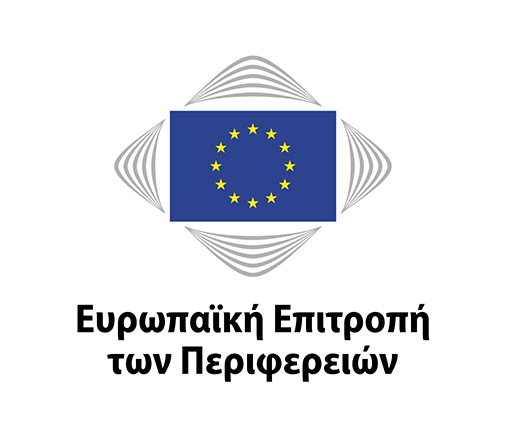 